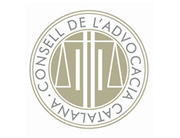 Demanda de dissolució d’unió estable de parella de mutu acord, amb fill/a menor (art. 234-6 CCCat)Autora: Vanessa Fraile Ortega (advocada)A L   	J U T J A T .........................................., procurador/a dels tribunals, actuant en nom i representació de ....................................., major d’edat, .................... (estat civil) veí/veïna de ...................., amb domicili al carrer .............., núm. ....., pis ......., porta ......., i DNI núm. ......................, i de ..................., major d’edat, .................... (estat civil), veí/veïna de ...................., amb domicili al carrer .............., núm. ....., pis ......., porta ......., i DNI núm. ....................., segons apoderament apud acta que documentem mitjançant compareixença davant el lletrat/da de l’Administració de justícia, i defensats pel lletrat/da ............................, col·legiat/da núm. ................ de l’ICA de ....................., davant aquest Jutjat comparec i MANIFESTO:Que, mitjançant el present escrit i en la representació expressada, formulo demanda d’extinció d’unió estable de parella i mesures paternofilials/maternofilials acordades de mutu acord, sobre la base de l’article 234-6 en combinació amb el 233-3 i concordants del CCCat, d’acord amb els següentsF E T S1. Convivència:................... i ................. van viure com a parella estable durant .... anys, però fa dos anys, de mutu acord, varen acordar cessar com a parella.2. Fill/a:De la seva convivència i relació com a parella, tenen un fill/a, ..................., nascut a ................ el dia ..... de .............. de ............., naixement que consta inscrit en el tom ....., pàgina ....., del Registre Civil de ................... .Per tant, el fill/a és menor d’edat, tal com es pot veure a la certificació literal de naixement que adjuntem com a document 1.3. Últim domicili comú:L’últim domicili familiar va ser el del carrer .............., núm. ....., pis ....., de ..............., en el qual van viure en règim de lloguer, regulat per contracte a nom de ..............., i en el qual actualment resideixen ...................., i el fill/a comú .............. . ..................... va marxar del domicili esmentat fa ............. anys. Aportem com a documents núm. ..... i ..... els certificats d’empadronament de ............ i del fill/a ................ . 4. Conveni relacions paternofilials/maternofilials:Atès que fa ..... anys que van cessar en la convivència, han decidit extingir la seva unió estable de parella i, per això, en data de .......... van subscriure la proposta de conveni regulador per regular els efectes de l’extinció esmentada amb les mesures personals i d’aliments relatives al fill/a comú. Adjuntem el conveni com a document 4.Als fets anteriors són d’aplicació els següentsFONAMENTS DE DRETI. Articles 234-6 següents i concordants en combinació amb l’article 233-3 del Codi civil de Catalunya.II. Article 769 LEC, sobre la competència judicial.III. Article 770.6ª en combinació amb el 777 LEC en relació amb el procediment a seguir.Per tot això, AL JUTJAT SOL·LICITO: que admeti el present escrit amb els documents i còpies que l’acompanyen; que tingui el procurador/a sotasignat per comparegut en nom i representació de .................... i ....................; que tingui per formulada, en els seus noms, demanda d’extinció d’unió estable de parella i mesures paternofilials/maternofilials acordades de mutu acord; i després dels tràmits legals oportuns, que dicti sentència per la qual estimi totalment la demanda, decreti l’extinció de la unió estable de parella formada per .................. i ....................., i aprovi, en la seva totalitat, el conveni regulador de les mesures paternofilials/maternofilials signat en data de ....... ................, ....... de/d’................. de ..............(signatura)	(signatura)Advocat/da	Procurador/aCol. .......... ICA ........Nota: l’autor ha cedit els drets d’aquest model per tal que, de forma gratuïta, una tercera persona el pugui descarregar, copiar, modificar i utilitzar sense mencionar l’autoria ni la font, tant amb caràcter professional com amb caràcter no comercial, sense limitació temporal ni territorial. No n’és permesa la traducció, atès que es tracta d’un model creat per al foment del català a l’àmbit del dret.29E5MV94